                                                                       ПРИКАЗ№ 41  от  « 09 »  12  2020 года                                                           а. ХакуринохабльОб утверждении Перечня муниципального имущества, находящегося в муниципальной собственности МО «Шовгеновский район», предназначенного для предоставления во владение и (или) в пользование на долгосрочной основе социально ориентированным некоммерческим организациямВ соответствии со статьей 31.1 Федерального закона от 12.01.1996 № 7-ФЗ «О некоммерческих организациях», постановлением главы администрации МО «Шовгеновский район № 165 от 20.03.2018 «О Порядке формирования, ведения, обязательного опубликования перечня государственного имущества, свободного от прав третьих лиц (за исключением имущественных прав некоммерческих организаций), которое может быть предоставлено социально ориентированным некоммерческим организациям во владение и (или) пользование»,  приказываю:Утвердить Перечень муниципального имущества, находящегося в муниципальной собственности МО «Шовгеновский район», предназначенного для предоставления во владение и (или) в пользование на долгосрочной основе социально ориентированным некоммерческим организациям (согласно приложению).Признать утратившими силу приказы Комитета имущественных отношений: 	№ 8 от 30.03.2018 «Об утверждении Перечня муниципального имущества, находящегося в муниципальной собственности МО «Шовгеновский район», предназначенного для предоставления во владение и (или) в пользование на долгосрочной основе социально ориентированным некоммерческим организациям»;	№ 40 от 31.08.2018 «О внесении изменений в приложение к приказу Комитета имущественных отношений администрации МО «Шовгеновский район».Опубликовать настоящий приказ в районной  газете "Заря", а также на официальном сайте администрации МО «Шовгеновский район» в информационно-телекоммуникационной сети "Интернет" http:// www.Shovgen880.ru.Контроль за исполнением настоящего приказа возложить на ведущего специалиста Комитета А.Р. Нагарокову.          И.о. Председателя                                                                           Р.К. МеретуковПриложениек приказу Комитета  имущественных отношений     администрации МО «Шовгеновский район»от «_09_» ___12_____ 2020 г  № _41__ПЕРЕЧЕНЬмуниципального имущества МО «Шовгеновский район», предназначенного для предоставления во владение и (или) в пользование социально ориентированным некоммерческим организациям РЕСПУБЛИКА АДЫГЕЯКомитет имущественных отношений администрациимуниципального образования«Шовгеновский район»385440, а. Хакуринохабль,ул. Шовгенова, 9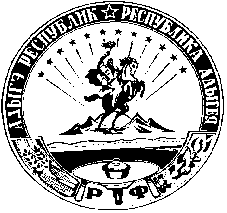       АДЫГЭ РЕСПУБЛИК     Муниципальнэ образованиеу«Шэуджэн район» иадминистрациемылъку зэфыщытыкIэхэмкIэикомитет385440, къ.  Хьакурынэхьабл,ур. Шэуджэным ыцI, 9№п/пНаименование имуществаХарактеристики объектаХарактеристики объектаХарактеристики объектаХарактеристики объектаСведения об обремененияхСведения об обремененияхСведения об обремененияхСведения об обремененияхРеестровый номер объектаДата и номер решения о включении объекта в Перечень№п/пНаименование имуществаПлощадь, кв.мАдресГод ввода в экспл.Кадастровый номерВид/срок СодержаниеНаименование организации, местонахождение ИНН/ОГРНРеестровый номер объектаДата и номер решения о включении объекта в ПереченьПомещение № 11 (согласно поэтажного плана)8,47  Хакуринохабль, ул. Тургенева,  41,  1964отсутствуетбезвозмездное пользование/бессрочноДля предоставления СОНКО--001Приказ Комитета № 41 от 09.12.2020г.Помещение № 12 (согласно поэтажного плана)6,24  Хакуринохабль, ул. Тургенева,  41,  1964отсутствуетбезвозмездное пользование/бессрочноДля предоставления СОНКО--001Приказ Комитета № 41 от 09.12.2020г.Помещение № 13 (согласно поэтажного плана)31,16  Хакуринохабль, ул. Тургенева,  41,  1964отсутствуетбезвозмездное пользование/бессрочноДля предоставления СОНКО--001Приказ Комитета № 41 от 09.12.2020г.